Ребенок накусал губу после анестезии —                        что делать?Местная анестезия в стоматологии нужна для сопровождения диагностических и лечебных процедур. Обезболивание у детей проводится по показаниям. Анестетик позволяет врачу выполнить все необходимые манипуляции даже у пациентов младшего возраста. Во время действия обезболивающего препарата ребенок может повредить зубами мягкие ткани полости рта. Следствием  местного обезболивания   является  парестезия ( снижение  чувствительности , в частности - болевой)  тканей , подверженных действию анестетика. Обычно, это области по 2-3 см в стороны от места  вкола  иглы  стоматологического шприца.  Многие маленькие пациенты, особенно, если проведение местной анестезии произошло впервые,  проявляют излишнее любопытство   в ответ на  новые ощущения, связанные с «заморозкой».  Пока  «замороженные» ткани полости рта и лица лишены болевой чувствительности, пациенты непроизвольно, либо по собственному желанию пытаются  убедиться  в реальности неизвестных  ощущений.  Не  чувствуя боли, ребенок накусывает, насасывает, трогает руками « онемевшие» ткани, тем самым,    повреждая слизистую оболочку и  нежную кожу.  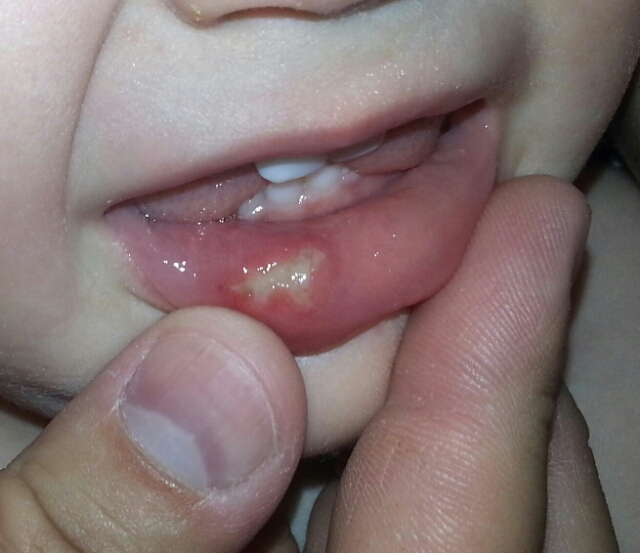 КЛИНИКАЧаще всего повреждается нижняя губа.  Если ребенок накусал губу,  то она увеличивается в размерах  за счет  отека  и инфильтрации  близ лежащих тканей,  в месте травмы появляется  резко болезненная эрозия ( рана), покрытая белесым  фибринозным налетом ( иногда кровяными корками). Дети отказываются от еды, жалуются на боли,  плохо спят.  У некоторых детей повышается температура тела  вплоть до 39 градусов по Цельсию.  ДиагностикаОбычно не составляет труда, если в анамнезе было посещение стоматолога и факт проведения местной анестезии.  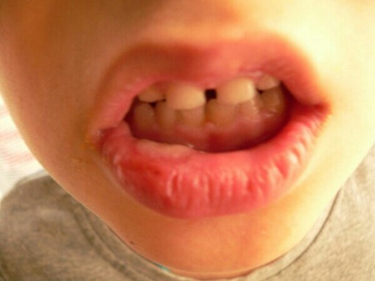 ЛечениеОбезболивание (  камистад,  гели – «прорезыватели»)Щадящая диета  ( исключение кислого, сладкого, соленого. Пиша должна быть оптимальной температуры, кашеобразной консистенции. Лучше  многократные  малые порции в течение дня.  Полезны будут кисели, желе, молочные продукты. Обязательно обильное питье. )Антисептические полоскания полости рта после каждого приема пищи. Кератопластические  средства ( облепиховое масло,  вит.А, солкосерил)Самостоятельно не лечите своего ребенка!!!  Лучше обратиться к врачу. ПрофилактикаПосле проведения обезболивания оставайтесь с ребенком весь день. ( Заберите со школы, детского сада)Предупреждайте и запрещайте трогать и кусать обезболенные участки кожи и слизистых. Ускорению выведения анестетика способствует обильное теплое питьеНе  откладывайте поход к стоматологу вашего ребенка, так как  раннее выявление кариеса позволит  избежать проведение анестезии. 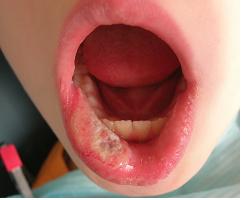 Материал подготовила : врач- стоматолог детский Петушкова А.И.